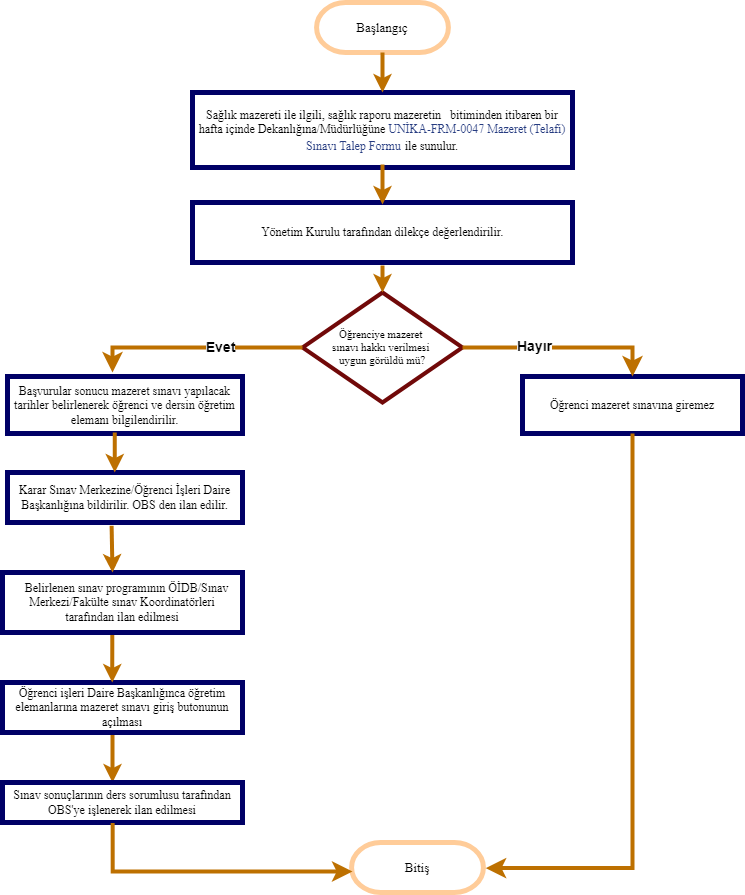 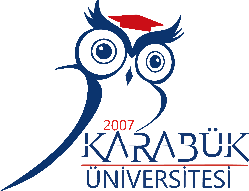 T.C. KARABÜK ÜNİVERSİTESİ MAZERET SINAVI İŞLEMLERİ İŞ AKIŞIDoküman NoUNİKA-İŞA-0004T.C. KARABÜK ÜNİVERSİTESİ MAZERET SINAVI İŞLEMLERİ İŞ AKIŞIYayın Tarihi10.03.2023T.C. KARABÜK ÜNİVERSİTESİ MAZERET SINAVI İŞLEMLERİ İŞ AKIŞIRevizyon Tarihi-T.C. KARABÜK ÜNİVERSİTESİ MAZERET SINAVI İŞLEMLERİ İŞ AKIŞIRevizyon No0